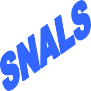 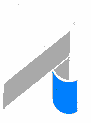 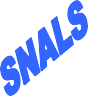 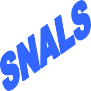 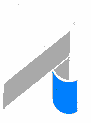 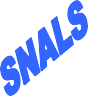 S indacato	CONF. S. A. L.N azionale	ConfederazioneA utonomo	dei Sindacati Autonomi dei LavoratoriL avoratori S cuolaSegreteria Provinciale di Trapani                     Via Mario Nuccio, 93                           91025  Marsala	      Tel. 3939690129 – E-mail sicilia.tp@snals.itTrapani, 11.03.2024Ai Dirigenti scolasticiAl personale Docente delle Istituzioni scolastiche di TrapaniLoro SediOggetto: Assemblea sindacale provinciale in videoconferenza in orario di servizio per il personale Docente.Questa Segreteria provinciale convoca, ai sensi del CCNQ del 4 dicembre 2017 e s.m.i., dell’art. 31 CCNL 2019-2021 e dell’art. 2 del CCIR del 18 novembre 2013, mediante piattaforma Google-Meet, la seguenteAll’ordine del giorno:Accorpamento classi di concorso – Validità delle abilitazioni per i passaggi di cattedra e le GPS;Nuovi corsi abilitanti da 30, 36 e 60 CFU – Normativa, tempistica, inserimento nelle GPS;Question time.Parteciperà all’assemblea la dott.ssa Daniela Margiotta, componente della Segreteria generale SNALS ed esperta in materia.Il Segretario provinciale F.to Clelia CasciolaSi invita il Dirigente scolastico ad informare, come previsto dalla normativa vigente, il personale interessato, allegando alla circolare la presente lettera di convocazione.